Dzień dobry drogie dzieci!Dzisiaj zapraszamy Was do wysłuchania piosenki pt.”Głodny wróbelek” oraz do wykonania pracy plastycznej: ”Wróbelki i karmnik”.1. Słuchanie piosenki "Głodny wróbelek"https://www.facebook.com/przedszkolebolekilolek/videos/4911650352208521/ Przekrzywia główkę, wesoło ćwierka.                                                                                                                       Czy macie może coś dla wróbelka?                                                                                                                          Ref.: Ćwir, ćwir, ćwir, ćwir, la, la, la, la.                                                                                                                      Kto dla wróbelka ziarenka ma? .                                                                                                                          Wołają dzieci: „Pewnie, że mamy!                                                                                                                           Przez całą zimę o ptaki dbamy!”                                                                                                                         Ref.: Ćwir, ćwir… Rozmowa na temat piosenki.                                                                                                                        − Jakim głosem odzywa się wróbelek?                                                                                                                            − Czy dzieci mają coś dla wróbelka?   Zabawa przy piosence.                                                                                                                          Podczas pierwszej zwrotki piosenki,  dzieci – wróbelki – skaczą obunóż.                                             Podczas drugiej zwrotki – w przysiadzie stukają palcem w podłogę.                                 Wspólny śpiew refrenu połączony z rytmicznym klaskaniem razem z rodzicem2.Wykonanie obrazka" Wróbelki i karmnik". Dziecko dostaje kartkę z rysunkiem karmnika oraz sylwety trzech wróbli. Kolorują sylwety wróbli ( rodzic pomaga wyciąć) i przyklejają w wybranych miejscach. Dorysowują pokarm dla ptaków. 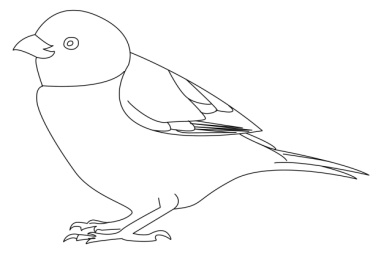 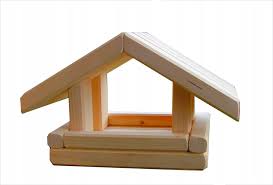 